Инструкция по подготовке файла с реестром пользователейЗаполните Форму заявки на включение пользователя в Реестр пользователей ЗСПД ГИС ЭЗ РТ».Установите сертификаты и . 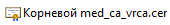 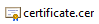 Для этого щелкните правой кнопкой мыши на наименовании файла, выберите пункт меню Открыть → Открыть.В открывшемся окне нажмите на кнопку Установить сертификат.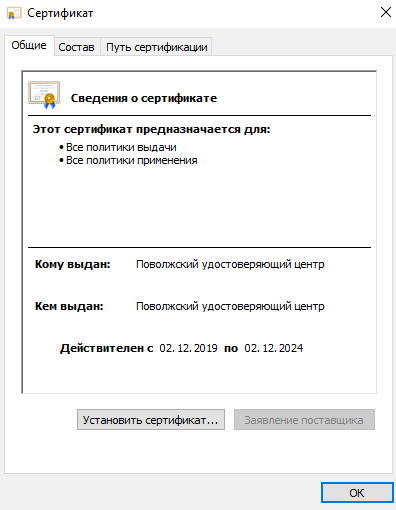 Установите флажок Поместить все сертификаты в следующее хранилище → Обзор.В мастере импорта сертификатов:- для файла «Корневой med_ca_vrca.cer» выберите Доверенные корневые центры сертификации;- для файла «certificate.cer» – Личное. 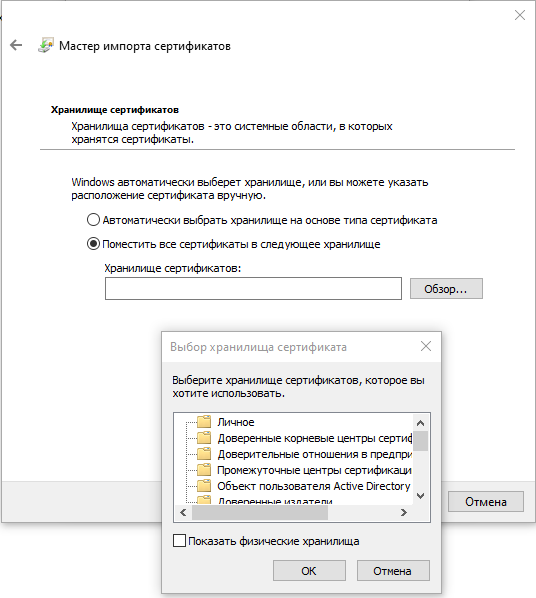 Зашифруйте файл на сертификате certificate.cerДля шифрования файла воспользуйтесь программой КриптоАРМ. Программу можно скачать с официального сайта и бесплатно использовать 14 дней.Запустите файл и следуйте шагам Мастера установки. Выберите вариант Быстрой установки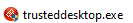 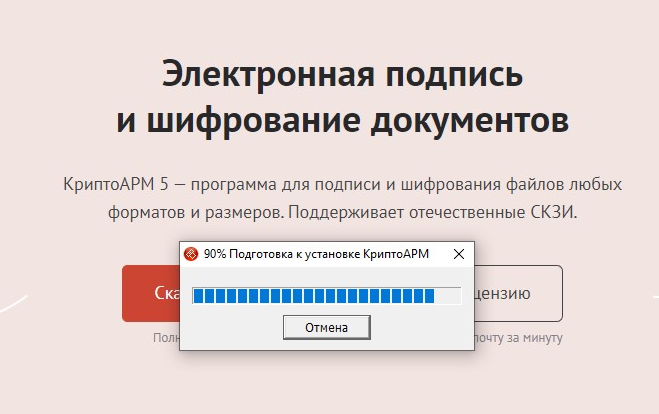 После установки перезагрузите компьютер.Щелкните правой кнопкой мыши на файле «Форма заявки на включение пользователя в Реестр пользователей ЗСПД ГИС ЭЗ РТ». Выберите пункт меню КриптоАРМ → Зашифровать.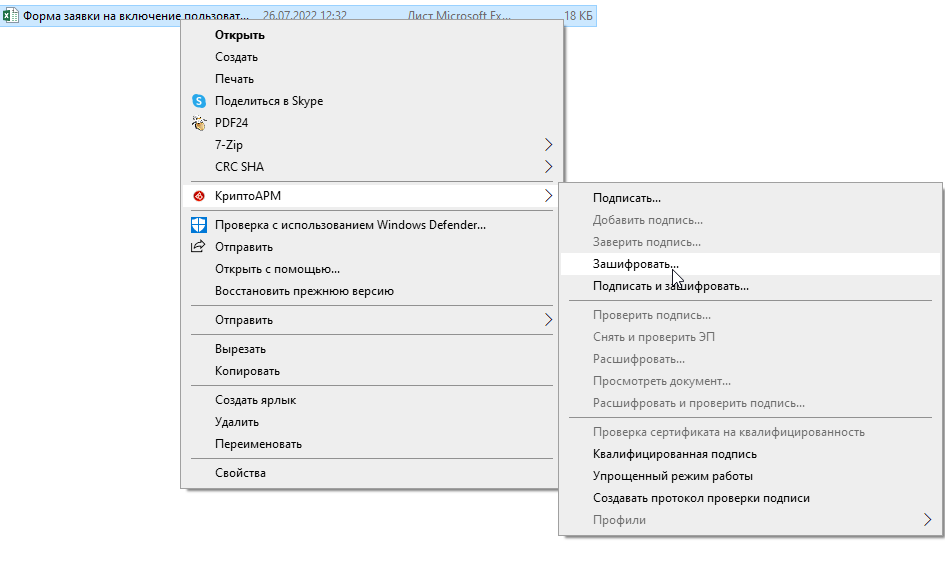 В окне приветствия КриптоАРМ нажмите кнопку Далее. Нажмите на название файла «Форма заявки…», нажмите Далее.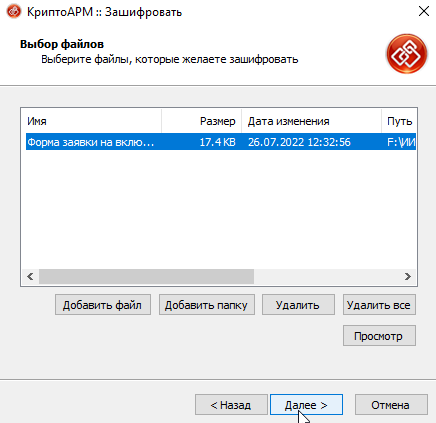 В окне Выходной формат файла оставляем все без изменений, нажмите Далее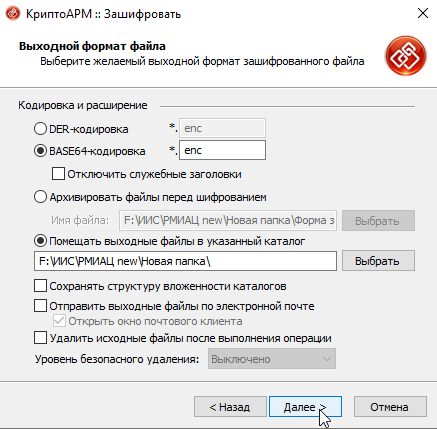 В окне Свойства шифрования выбираем вариант «Использовать криптопровайдер». Выберите ГОСТ 2012. Нажмите Далее.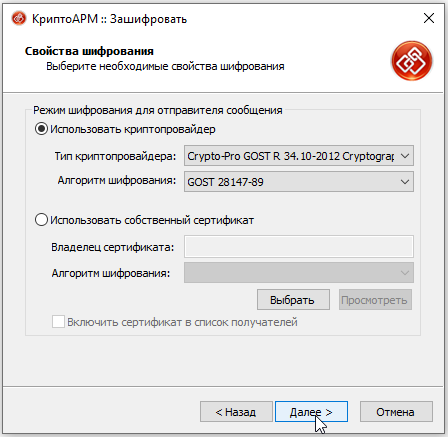 В окне выбора сертификата получателей нажмите Добавить. Выберите из списка сертификатов сертификат Хузин. Нажмите ОК.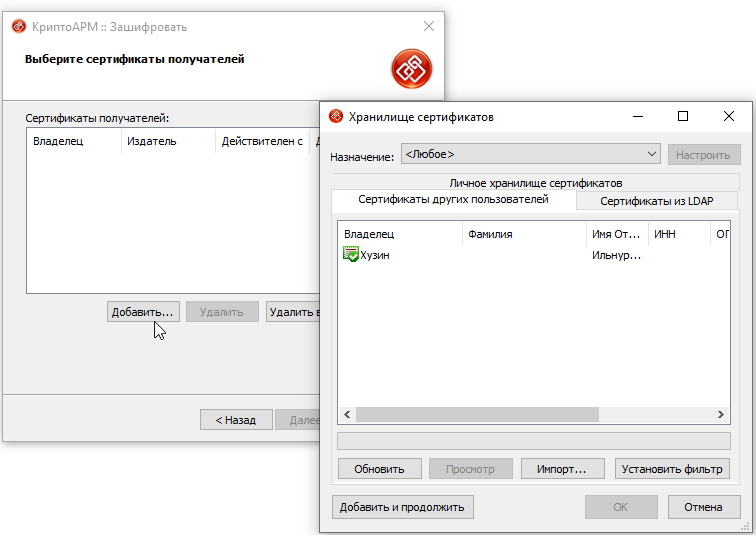 КриптоАРМ произведет шифрование файла. 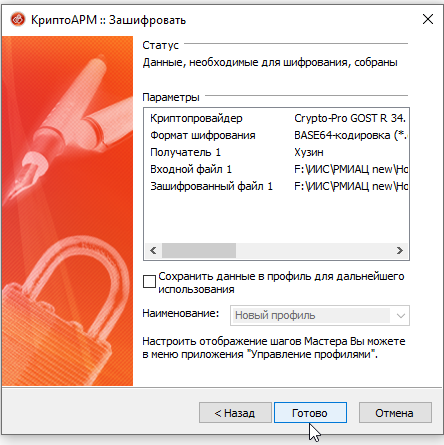 По окончании нажмите Готово.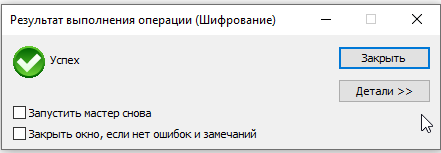 Итогом работы программы будет файл формата .enc сохраненный в выбранной папке.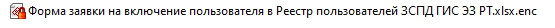 